Макроэкономика2 контрольные работы: вариант 9 вариант 11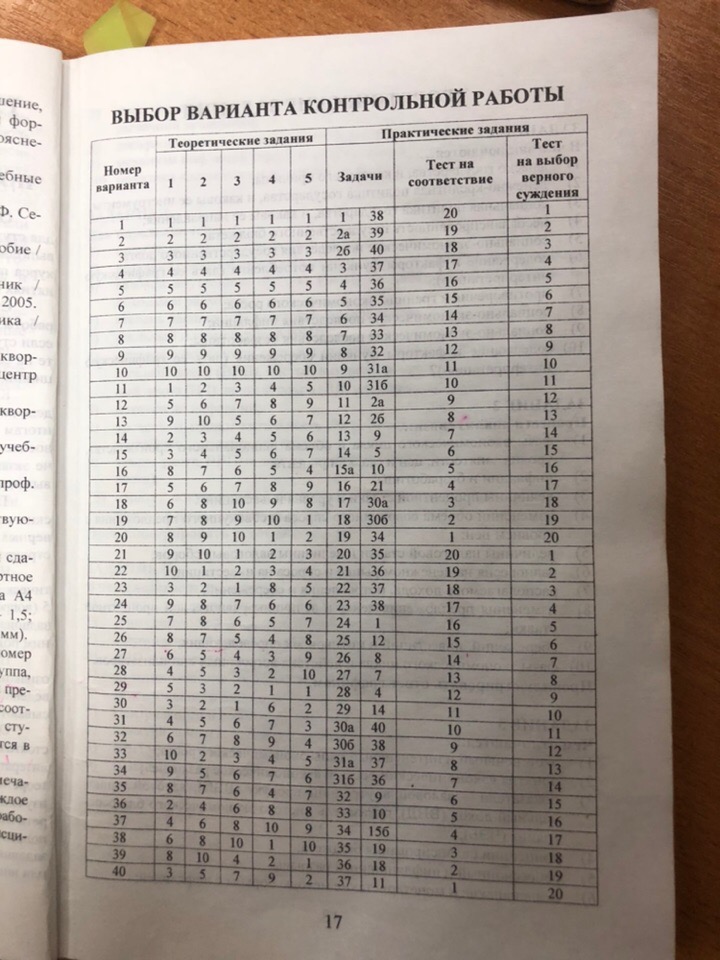 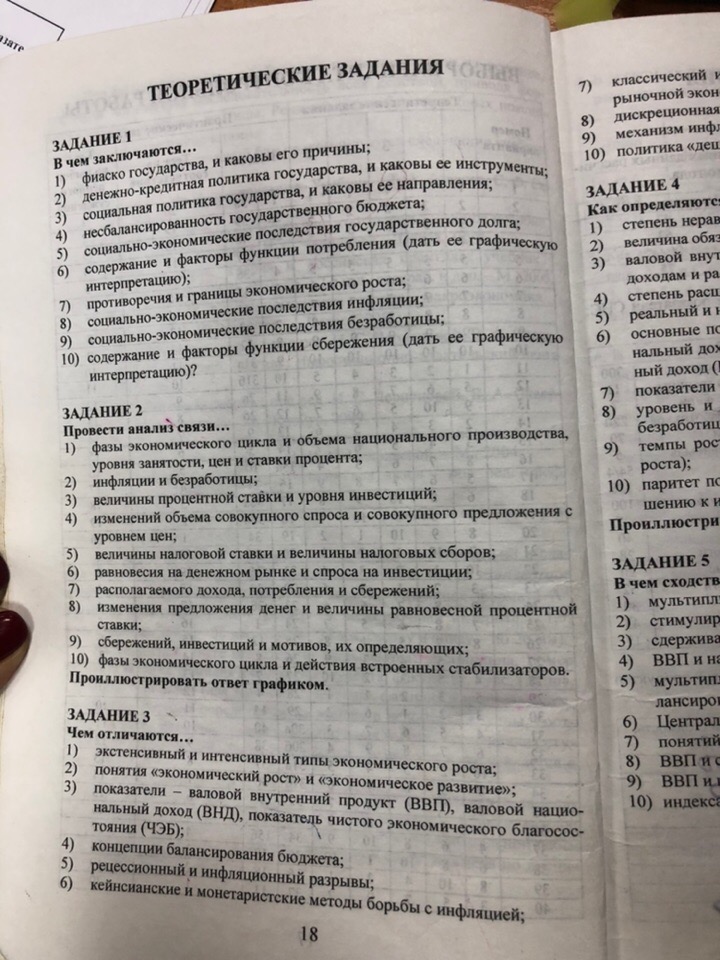 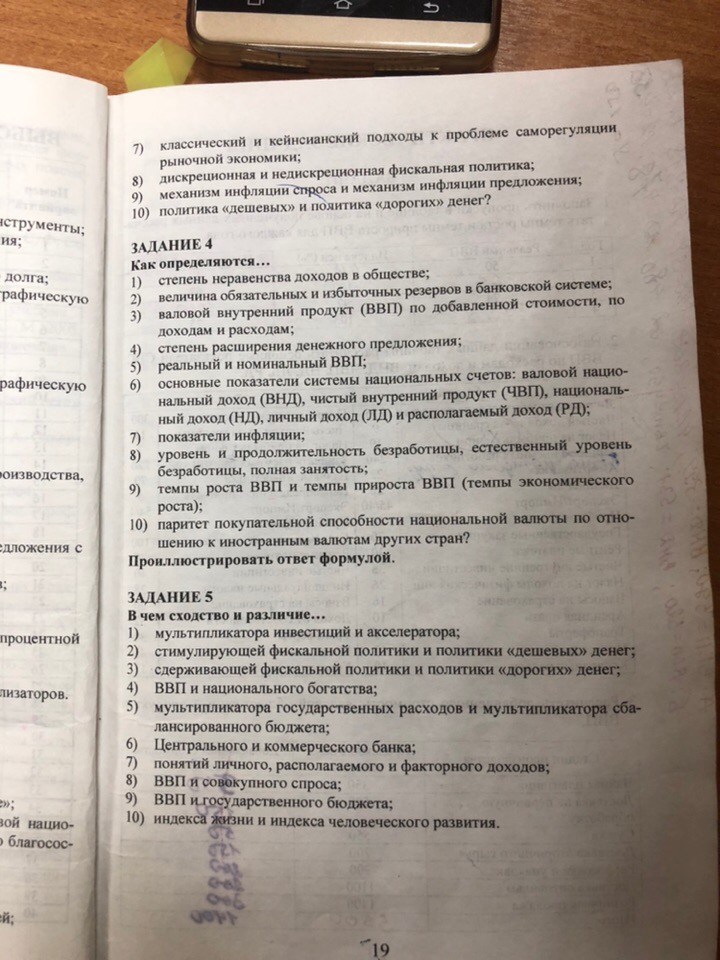 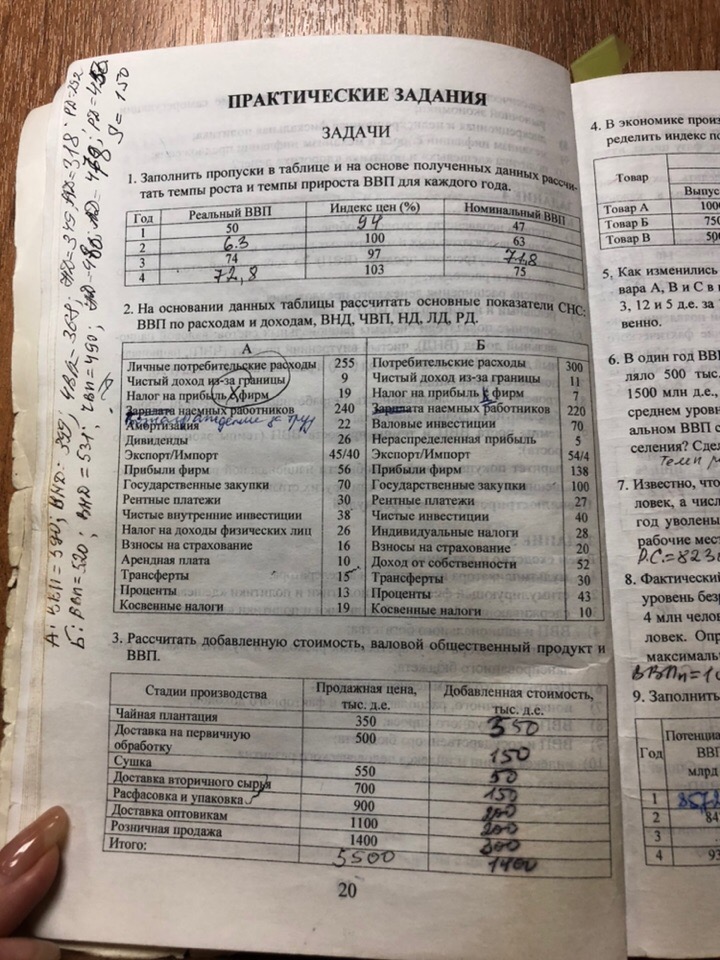 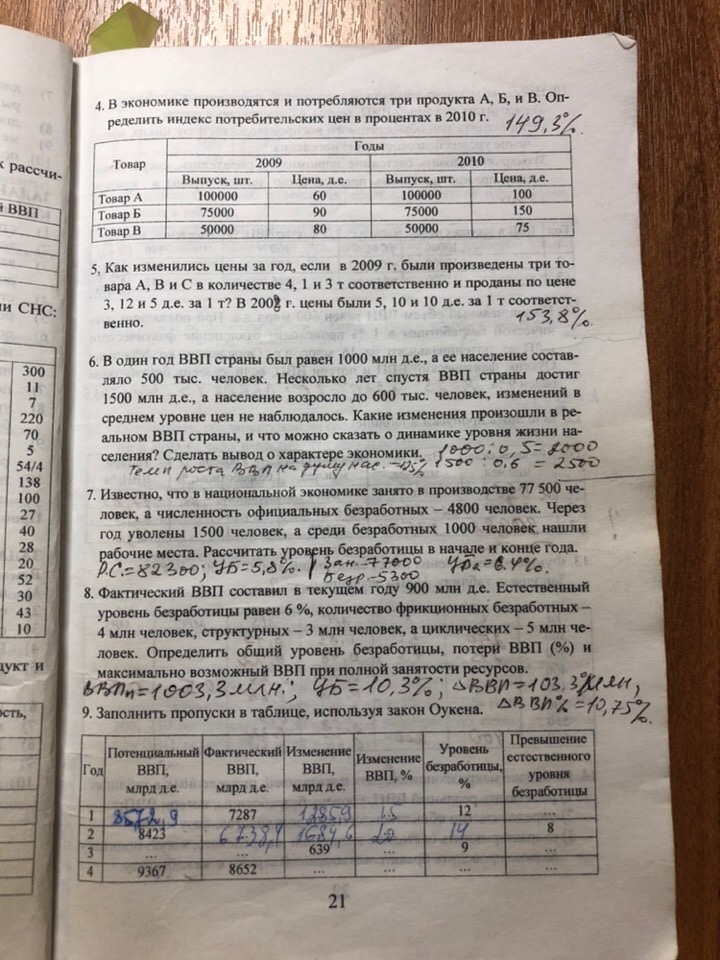 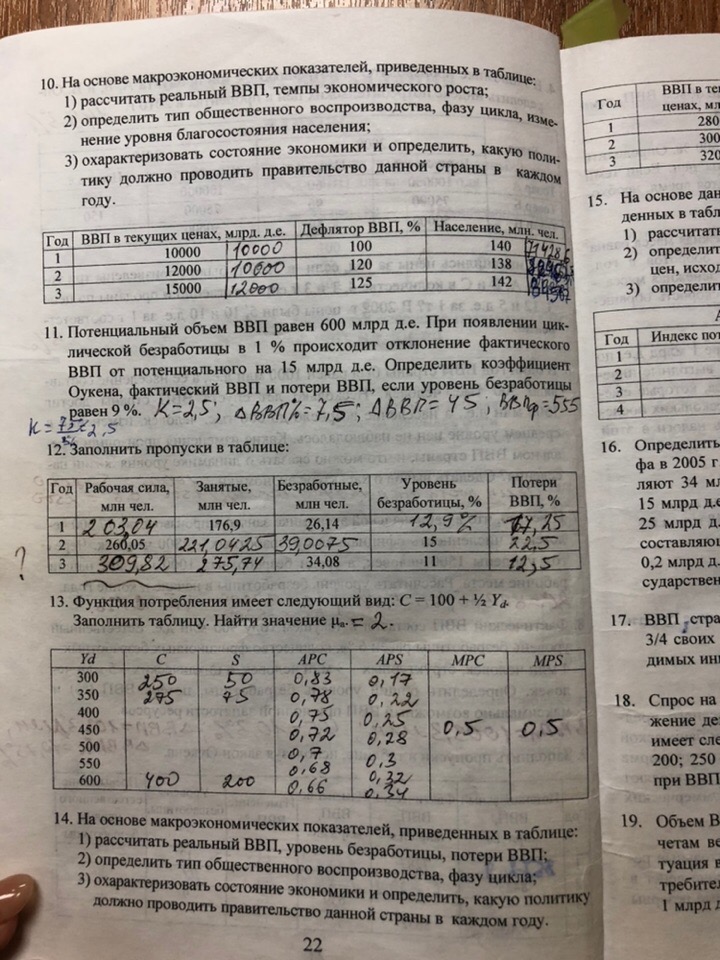 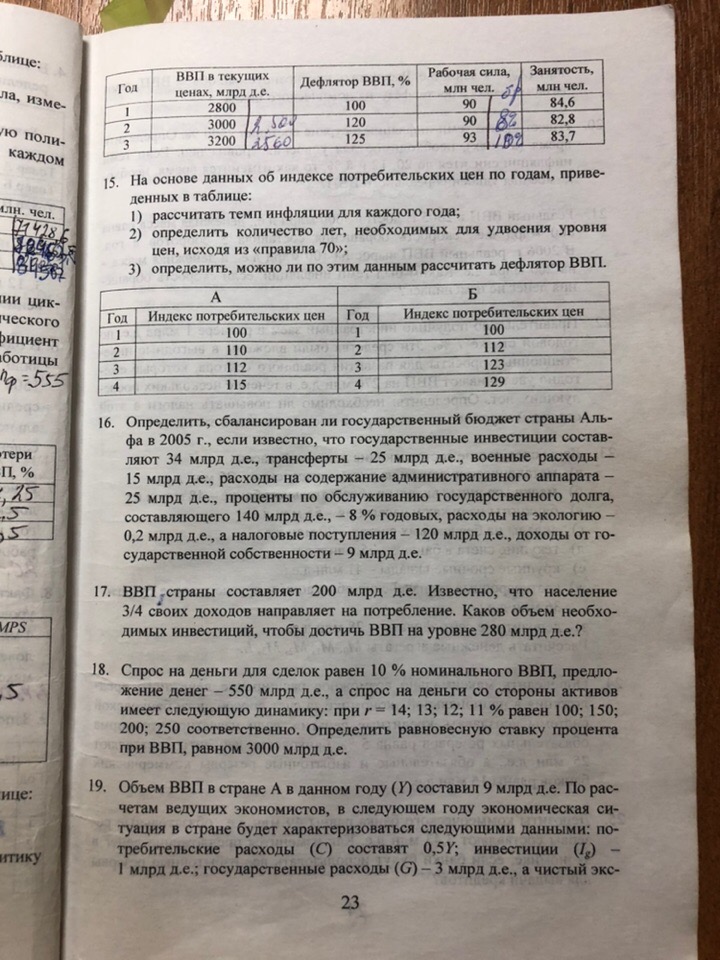 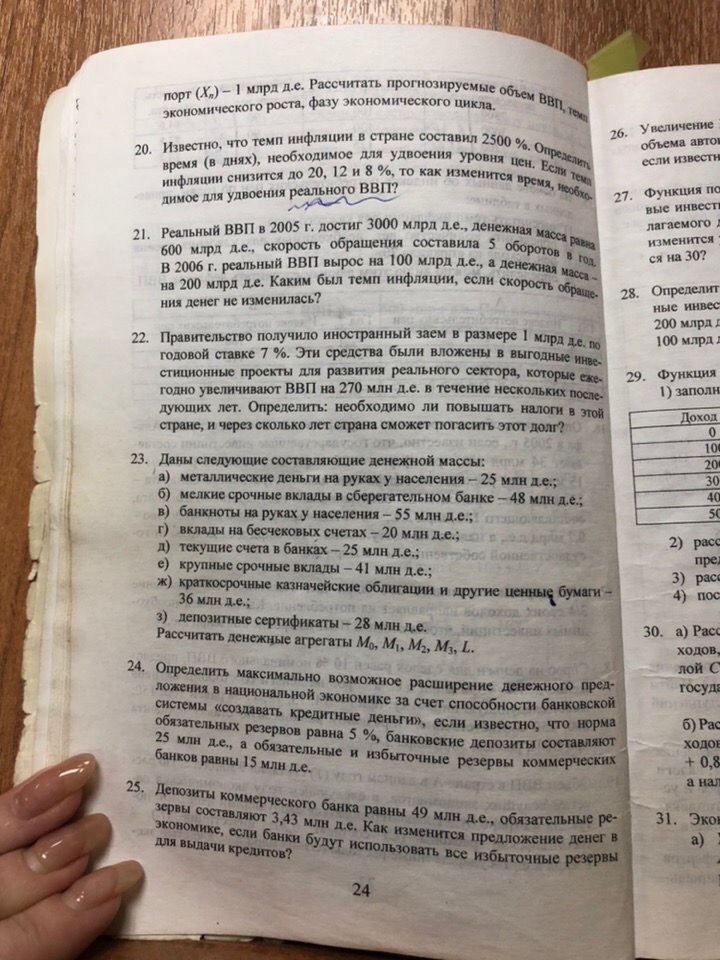 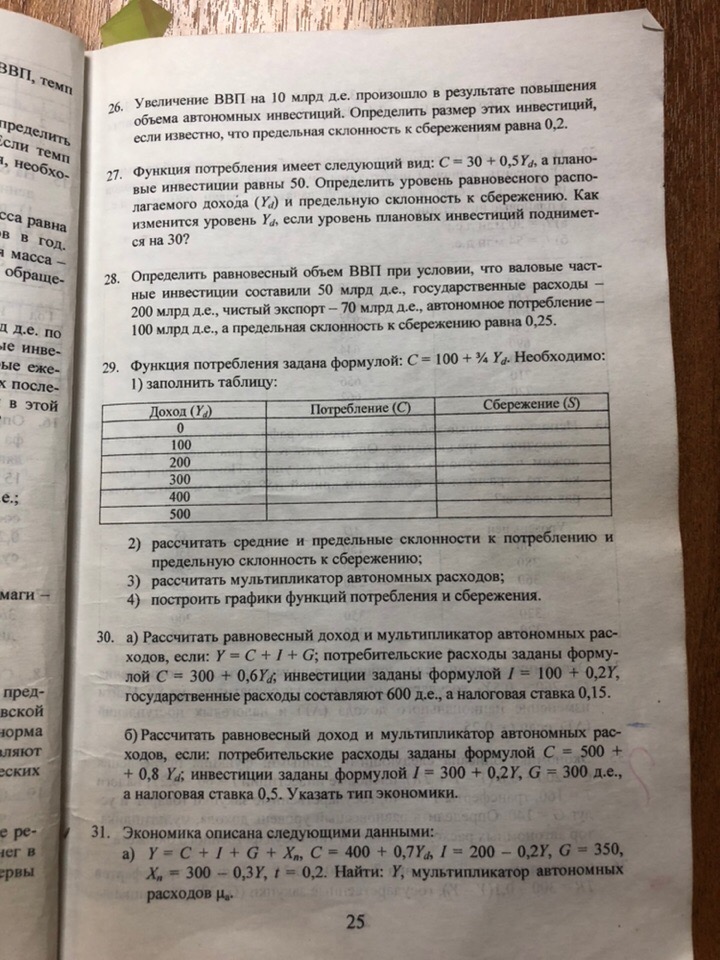 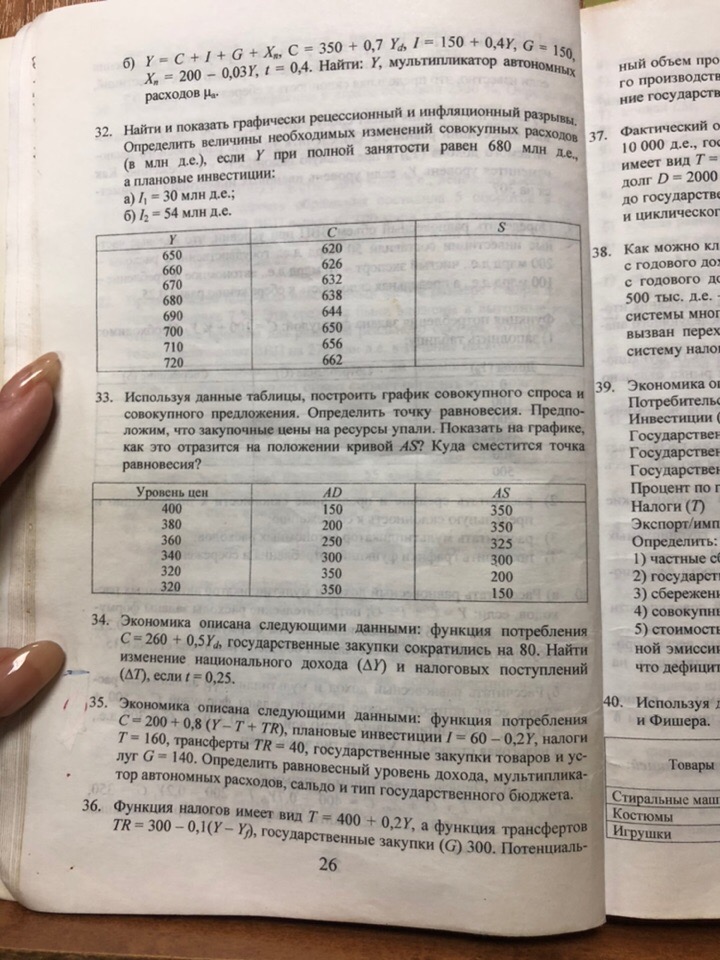 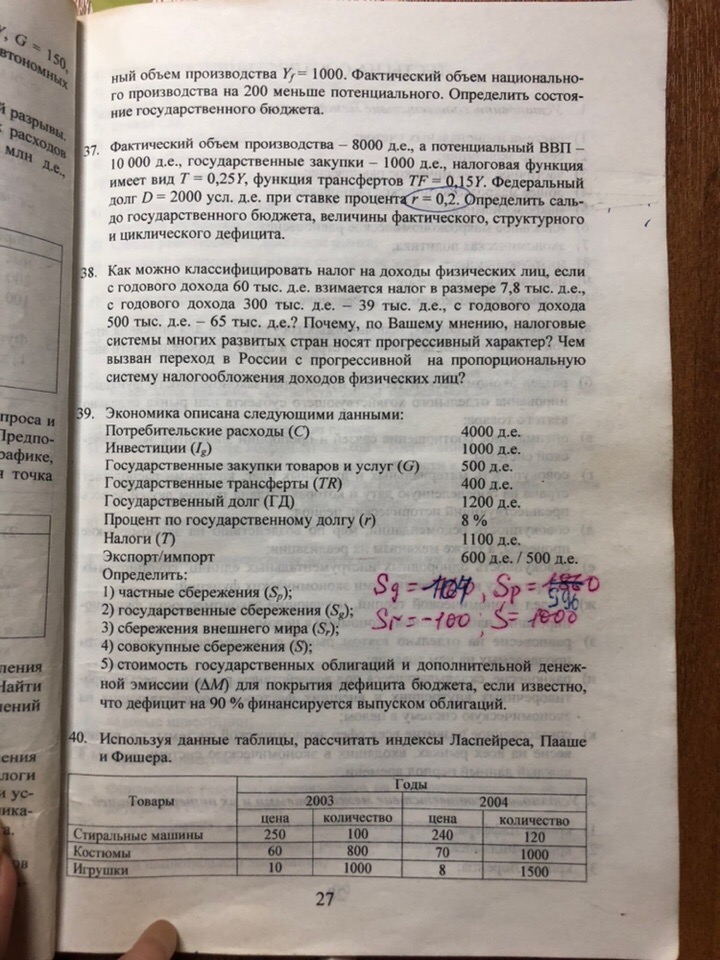 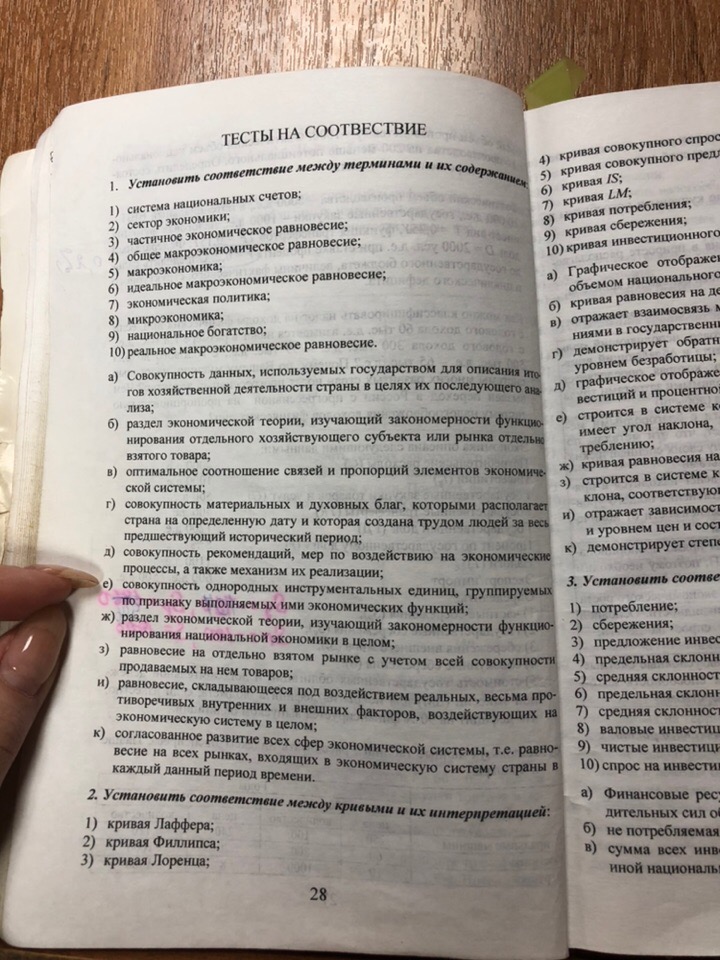 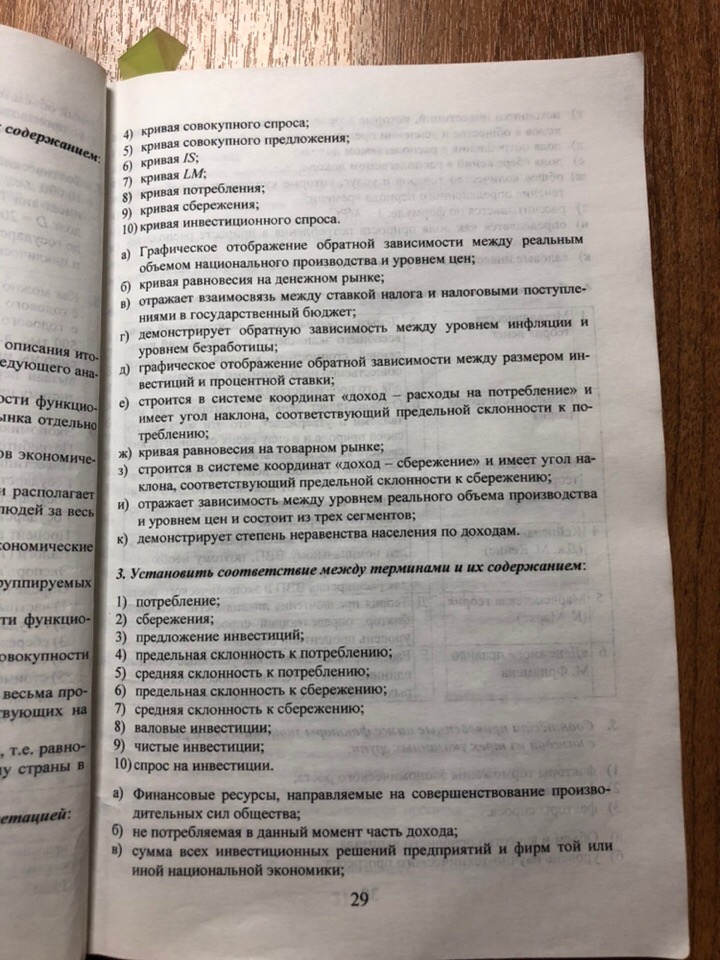 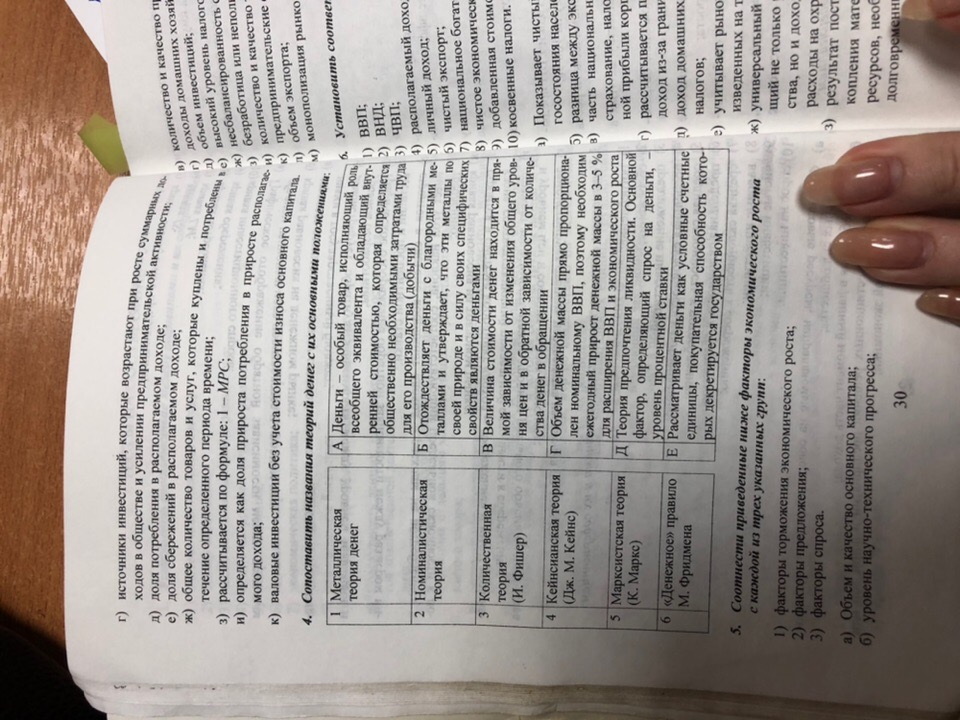 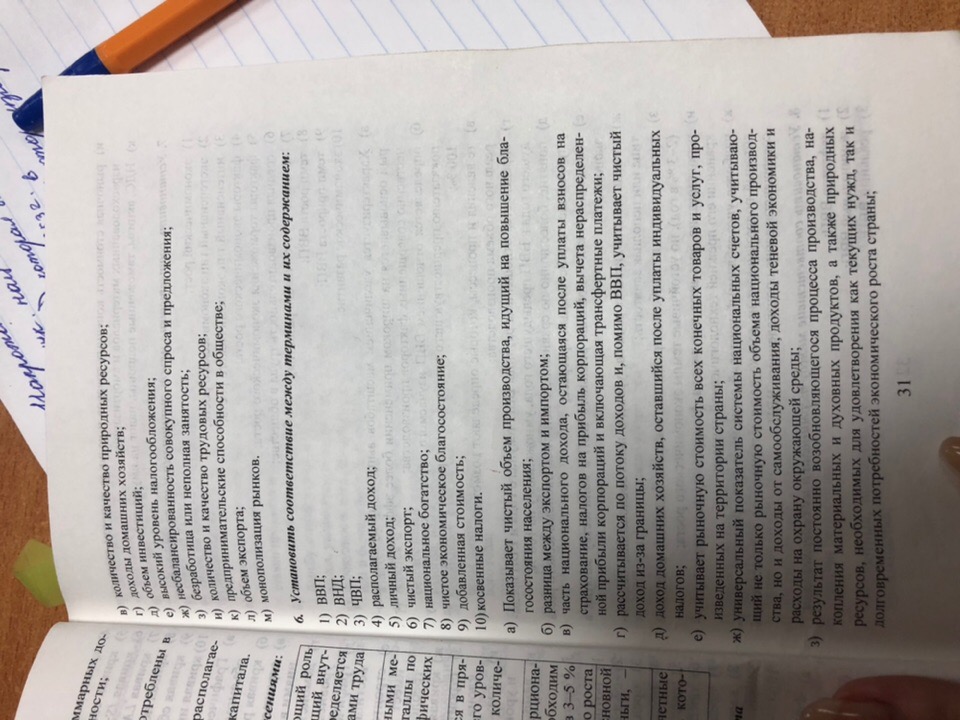 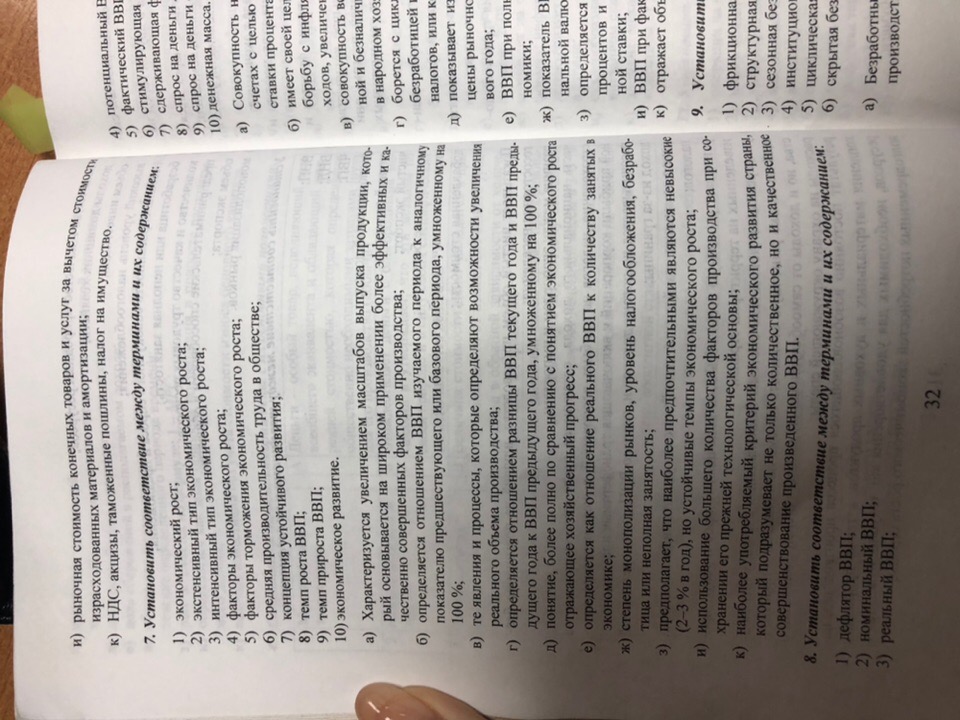 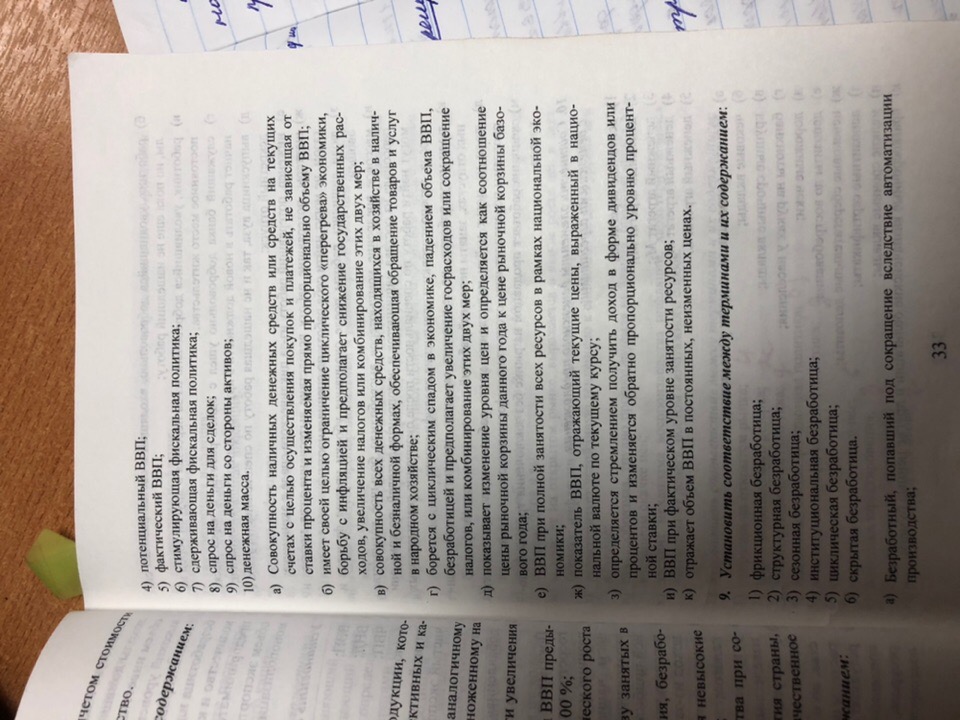 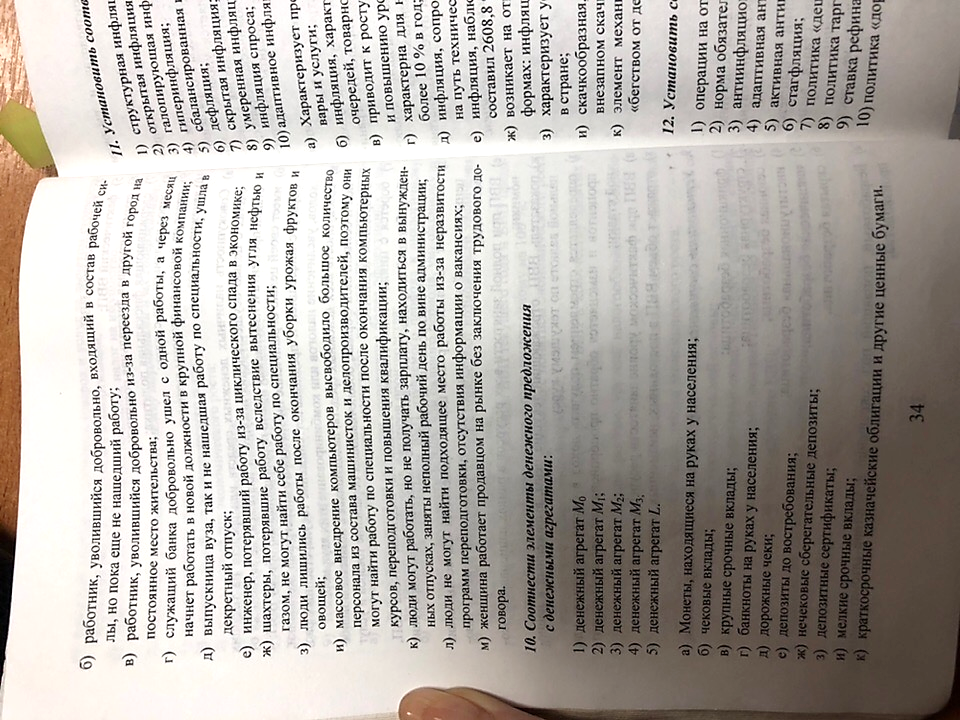 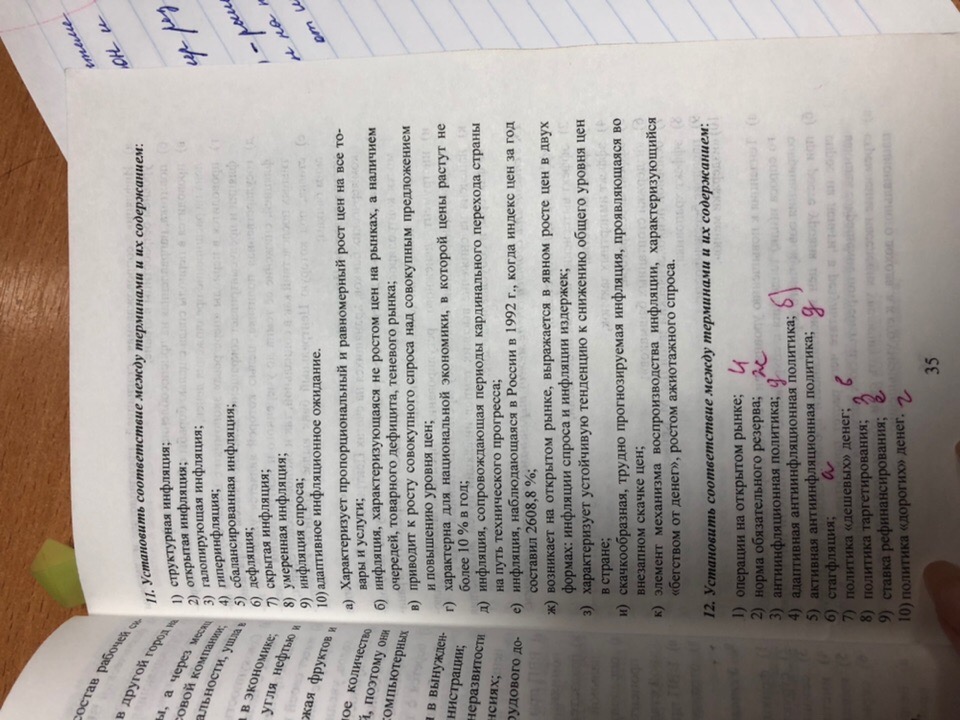 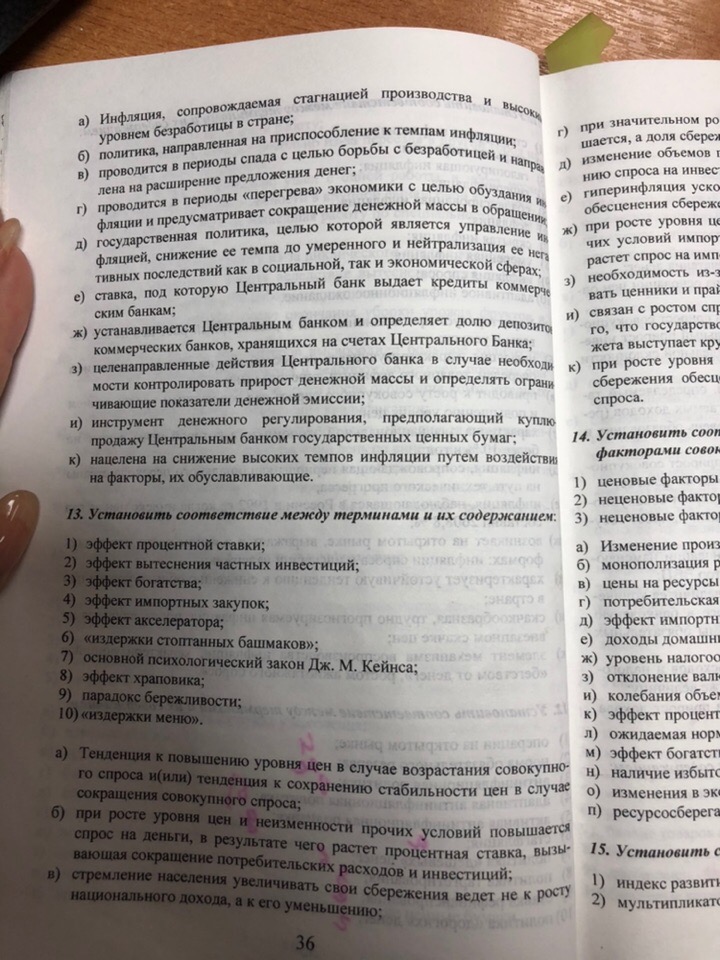 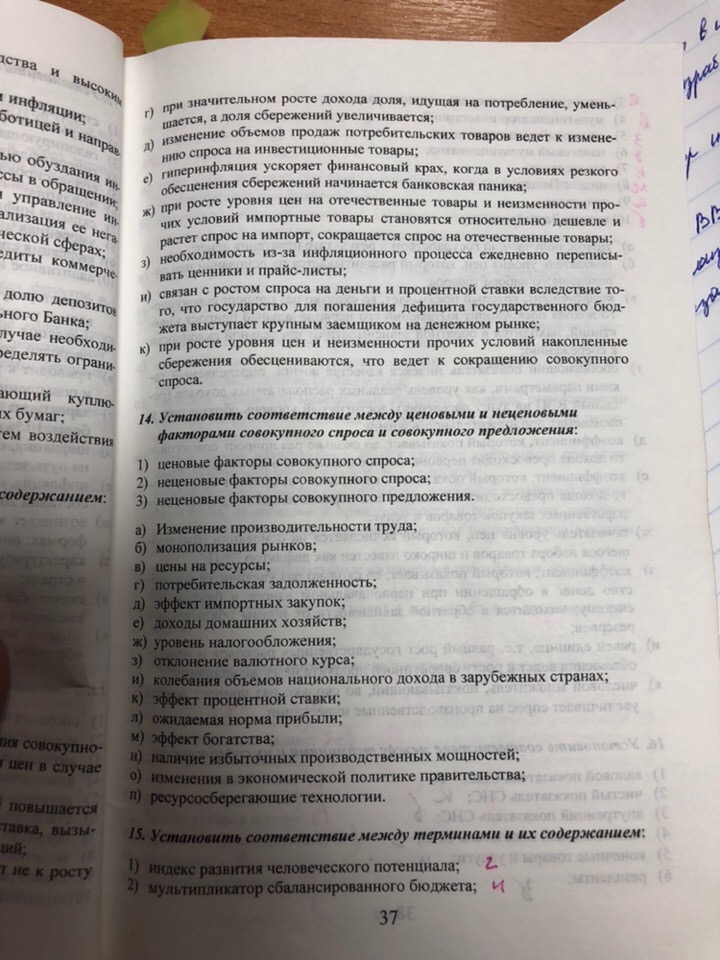 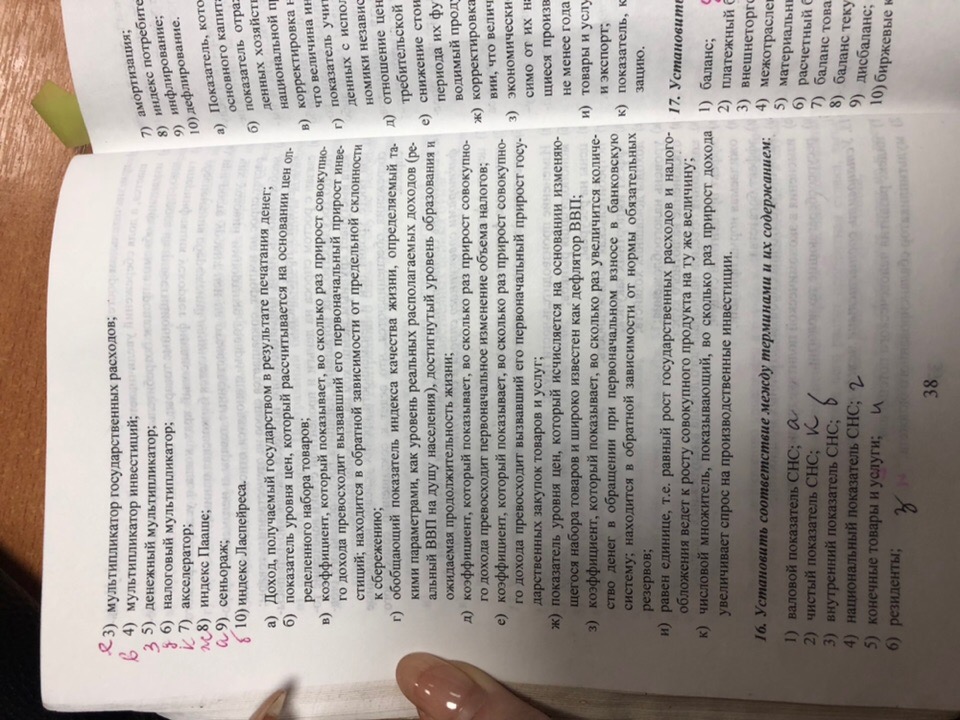 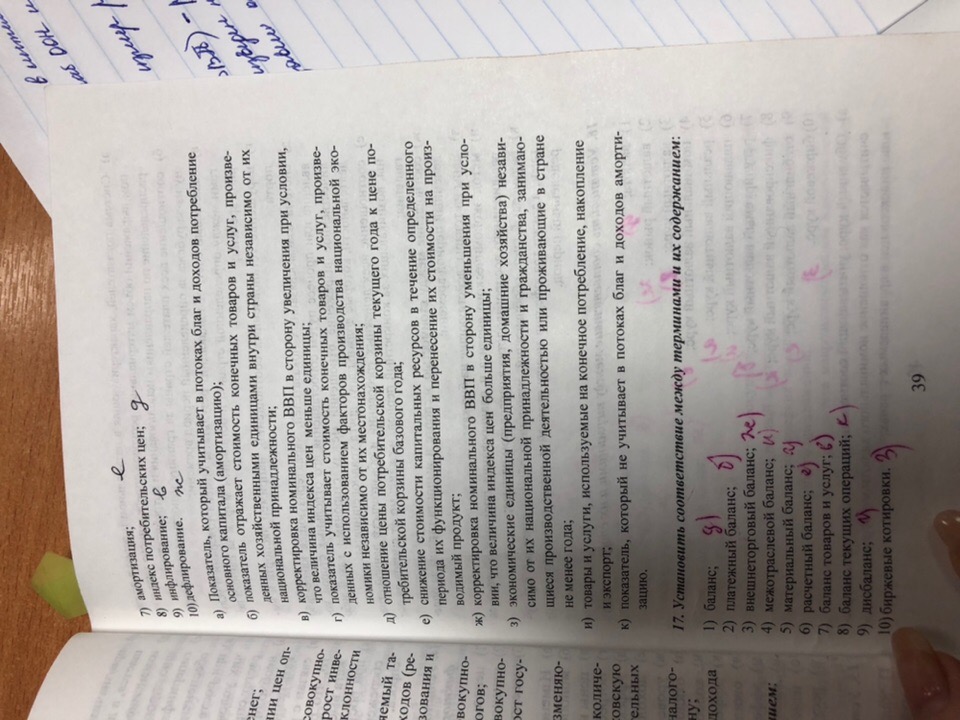 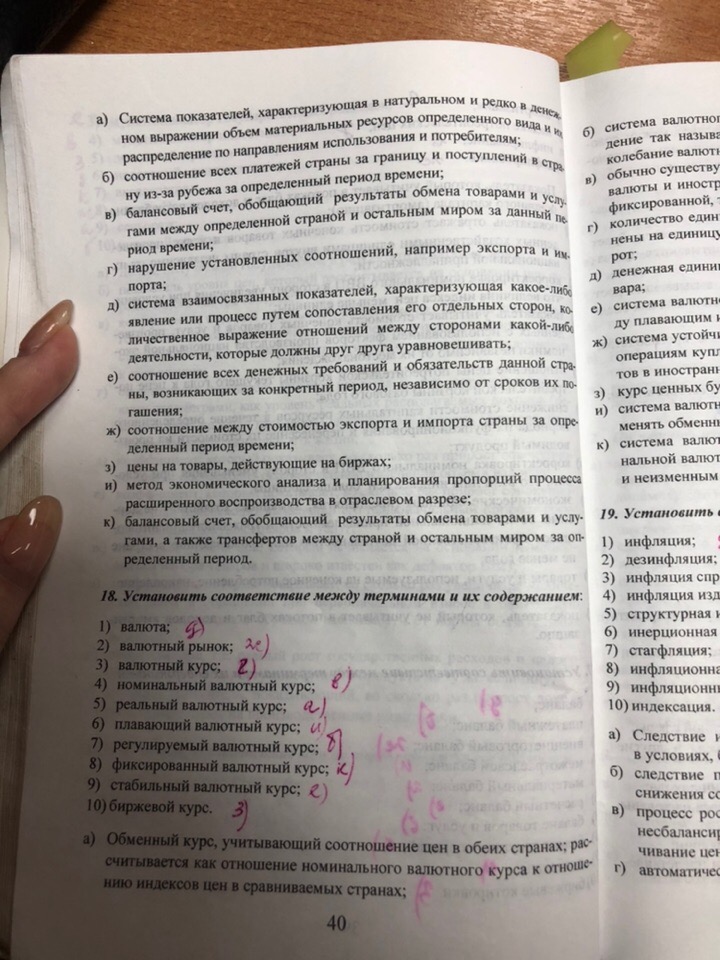 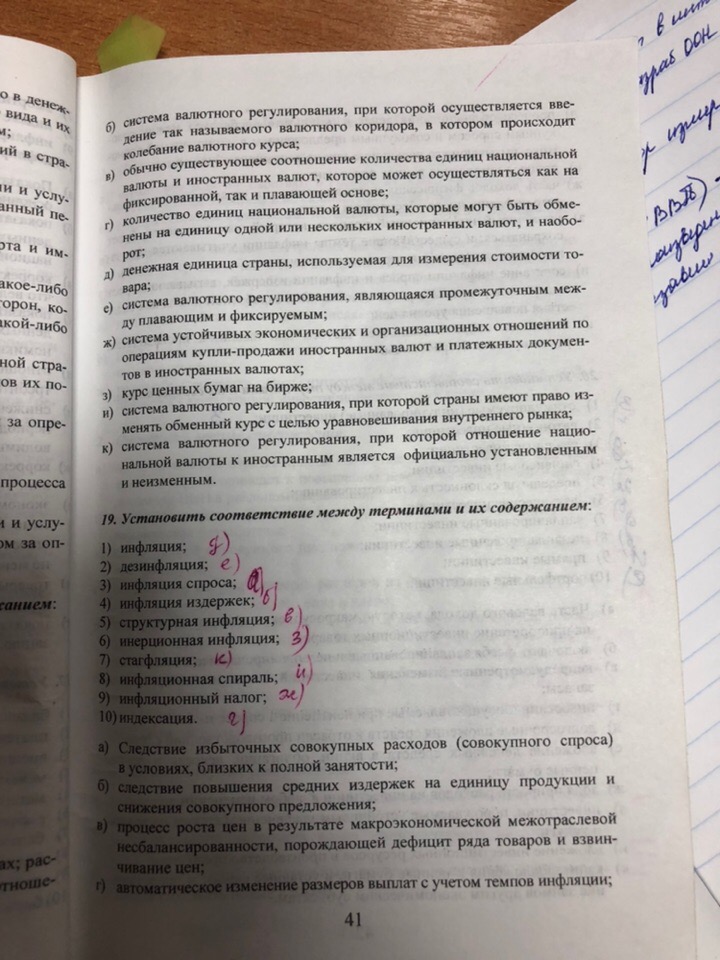 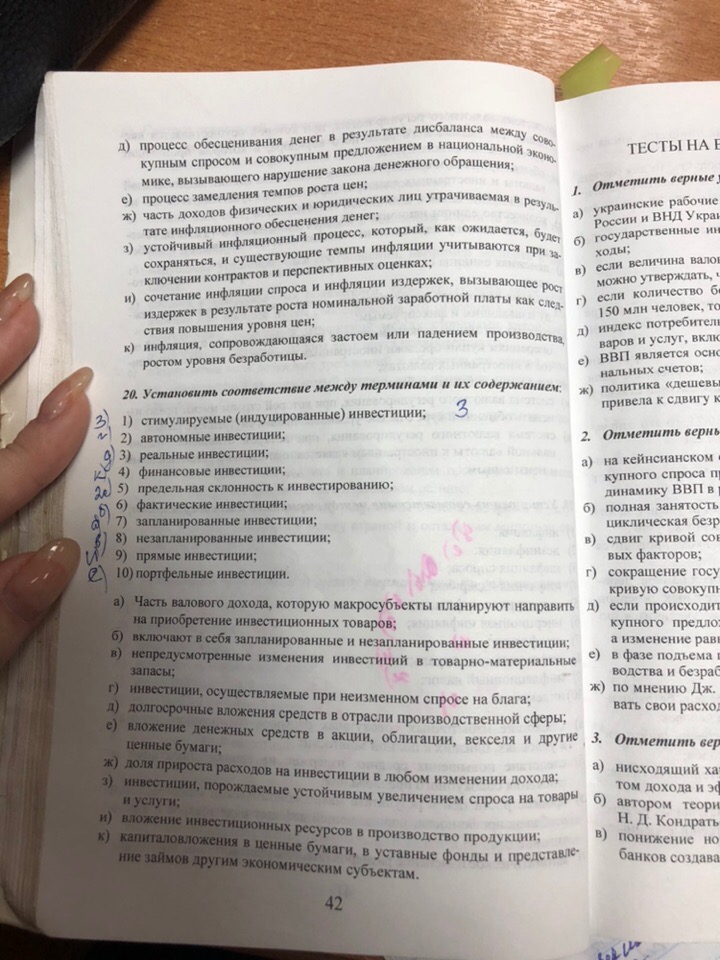 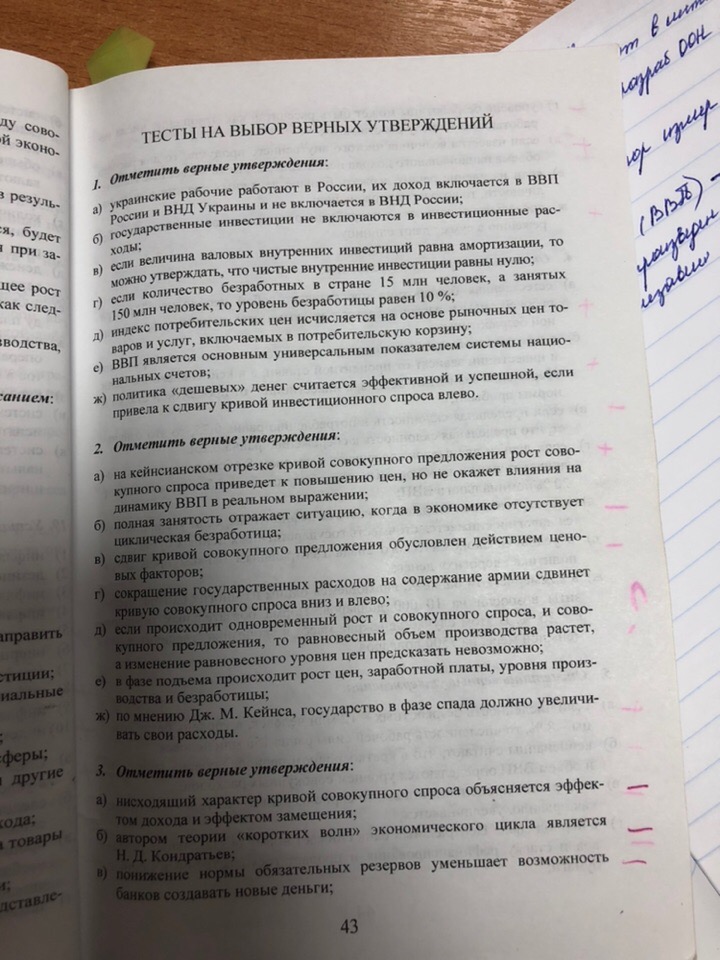 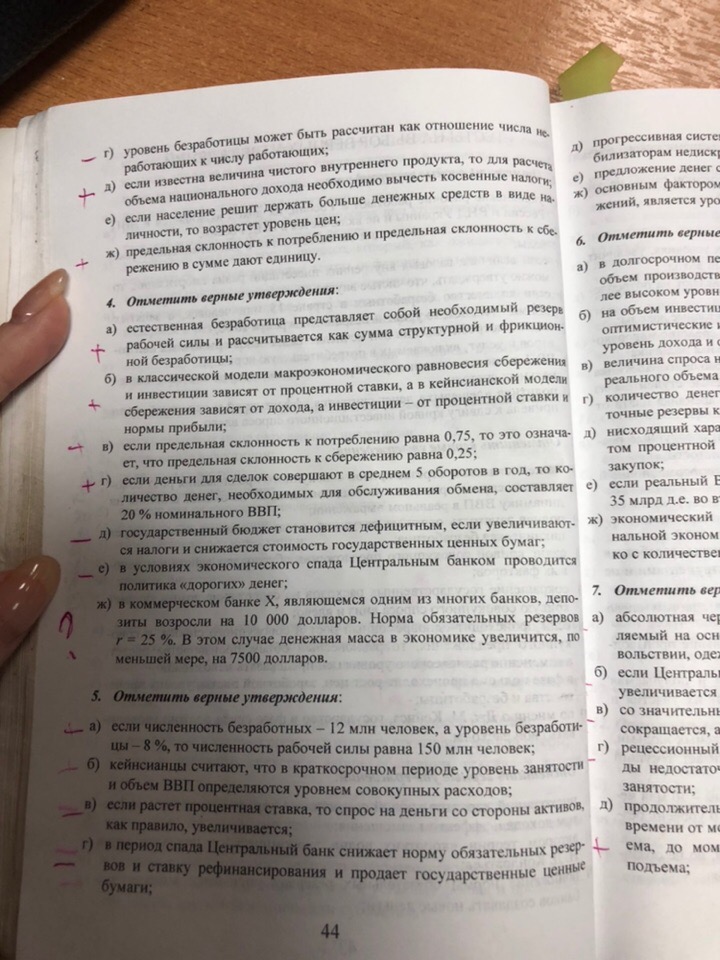 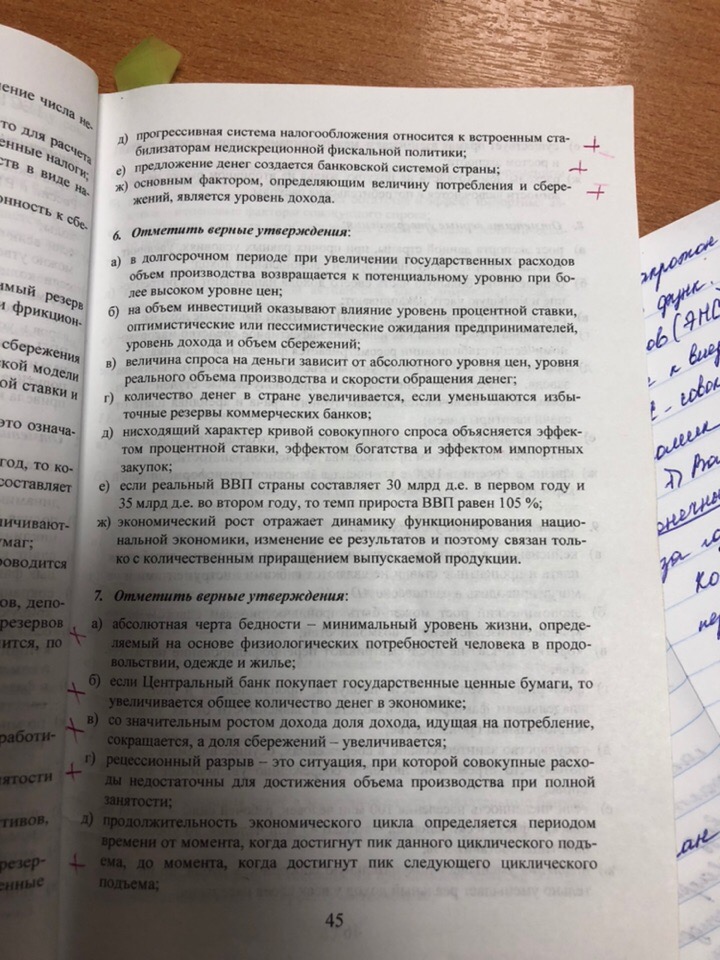 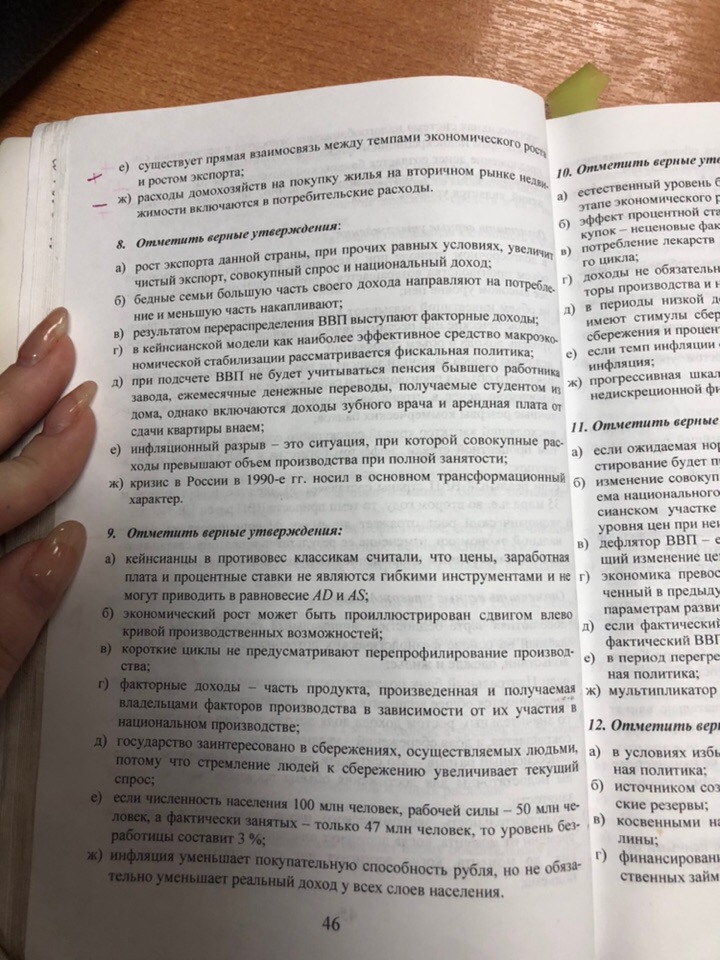 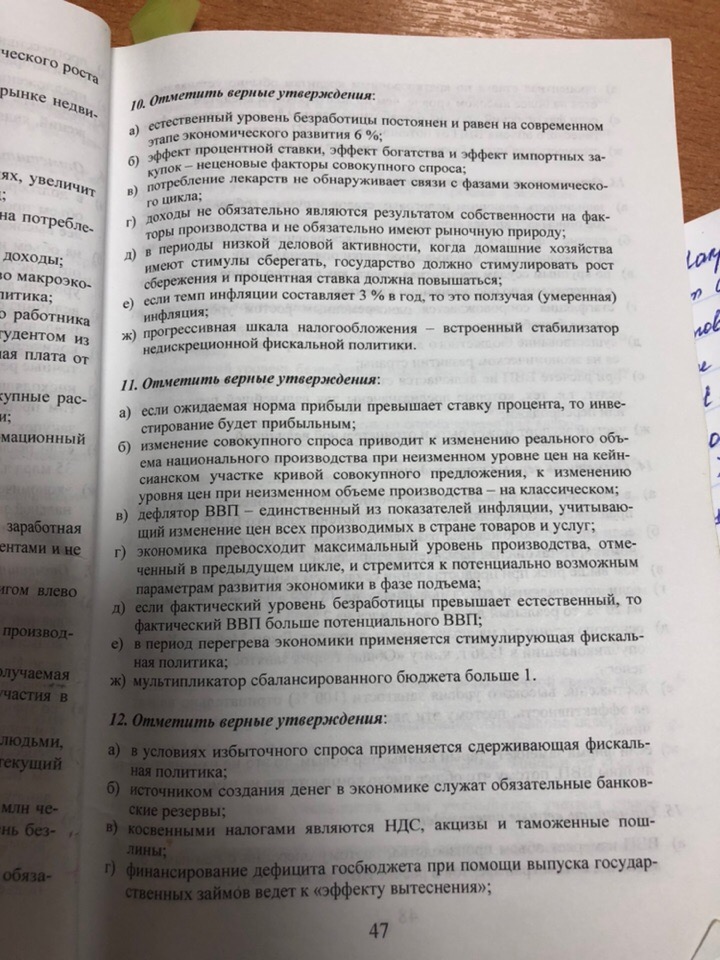 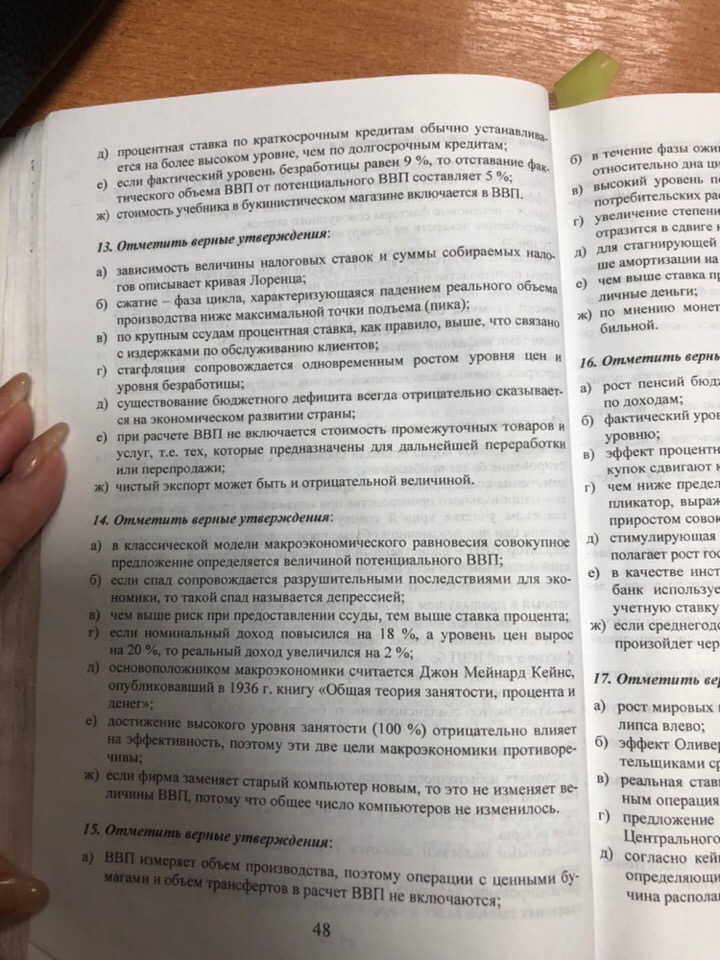 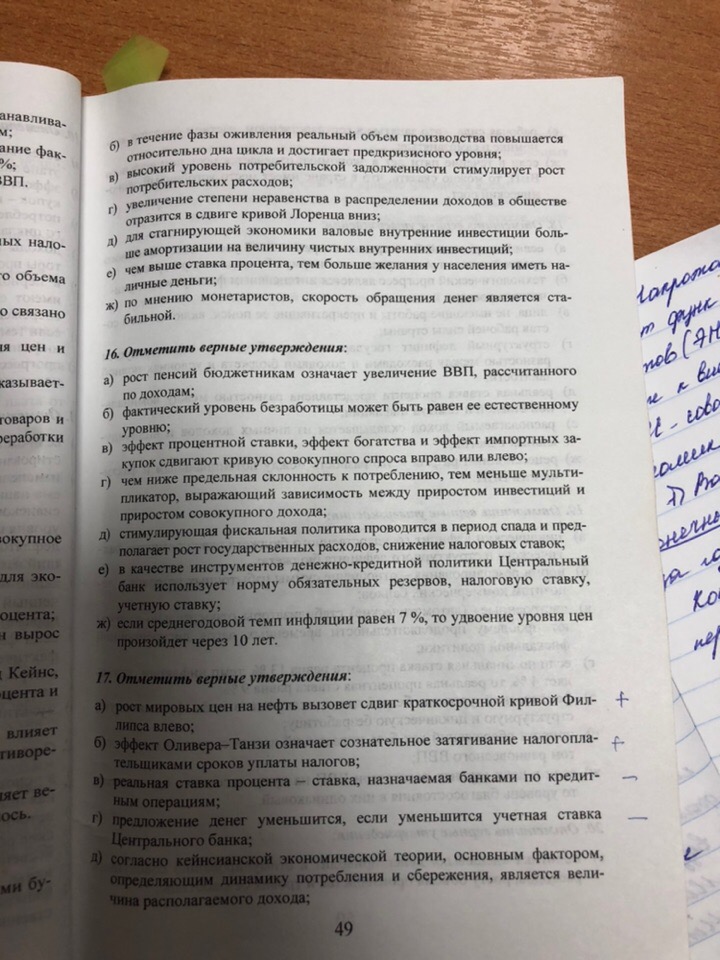 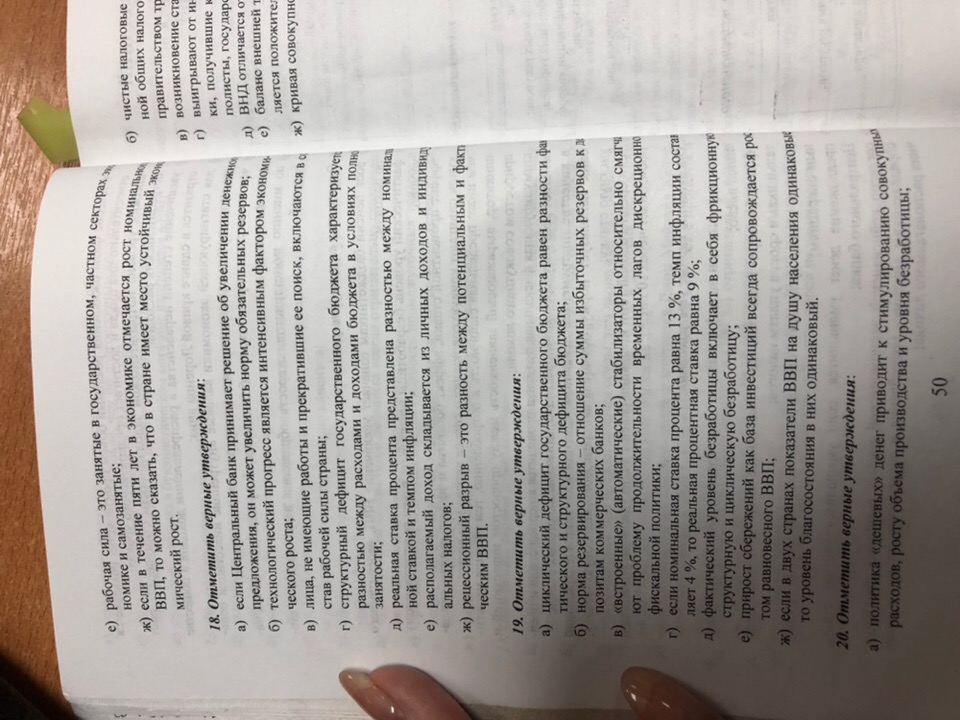 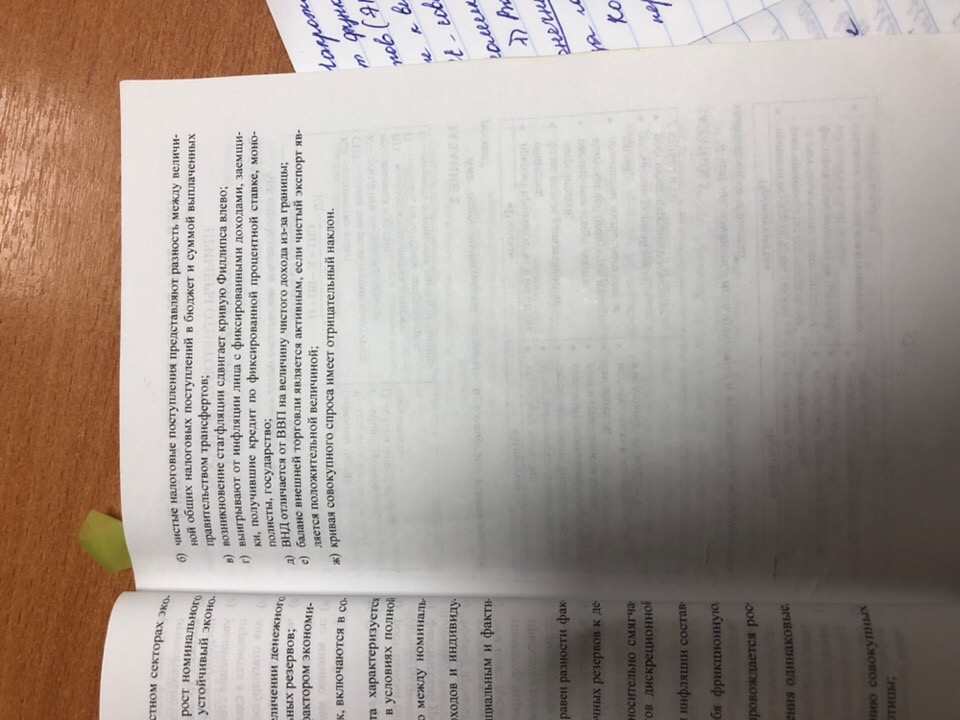 Вот эти формулы могут пригодится для решения задач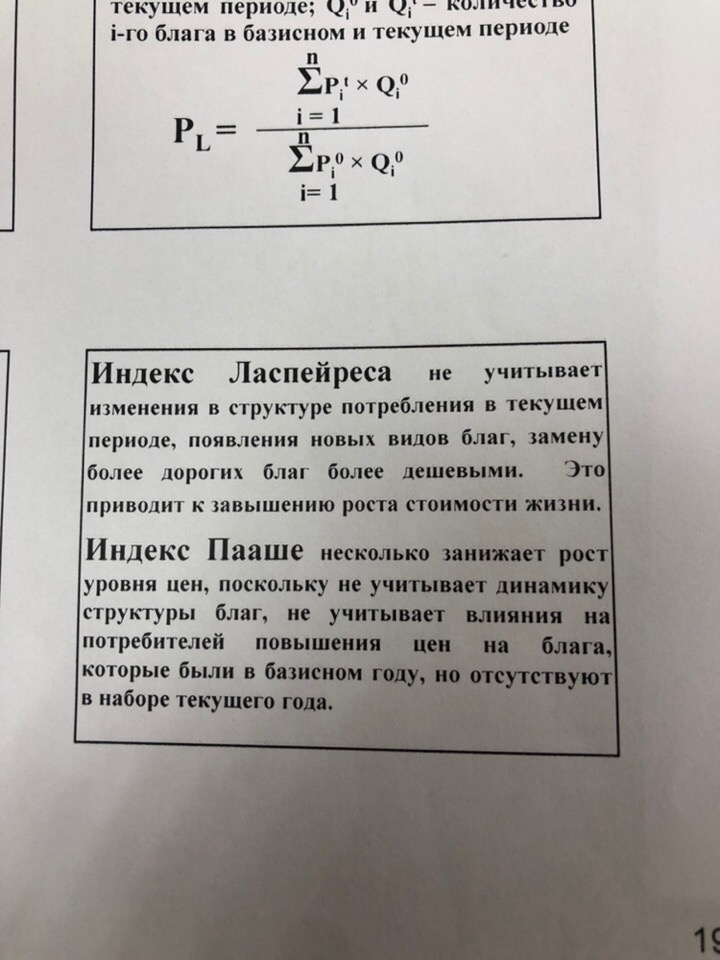 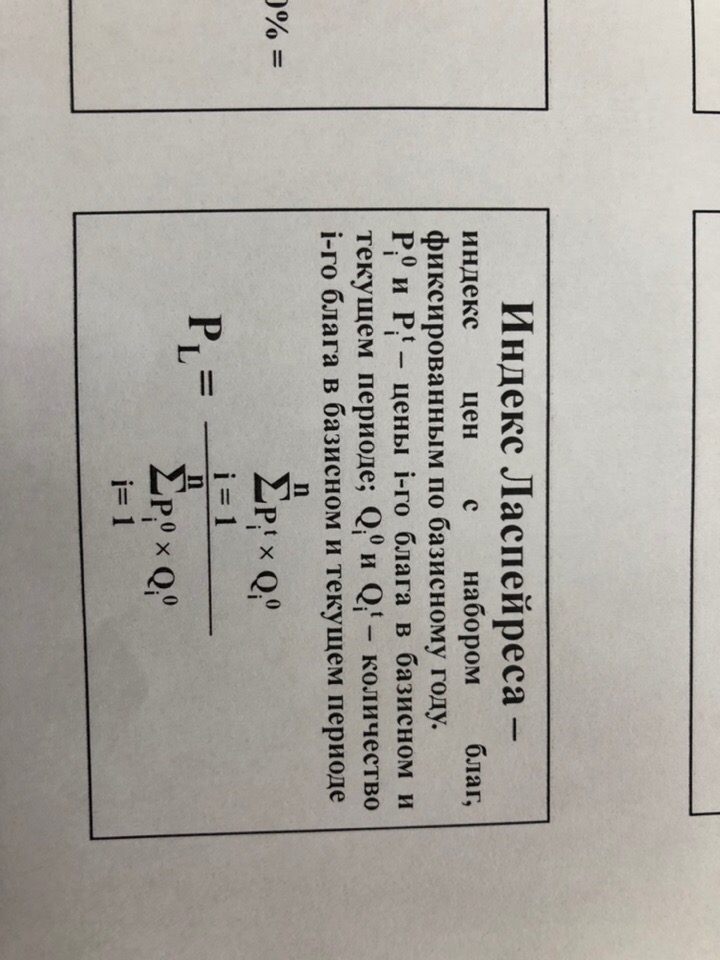 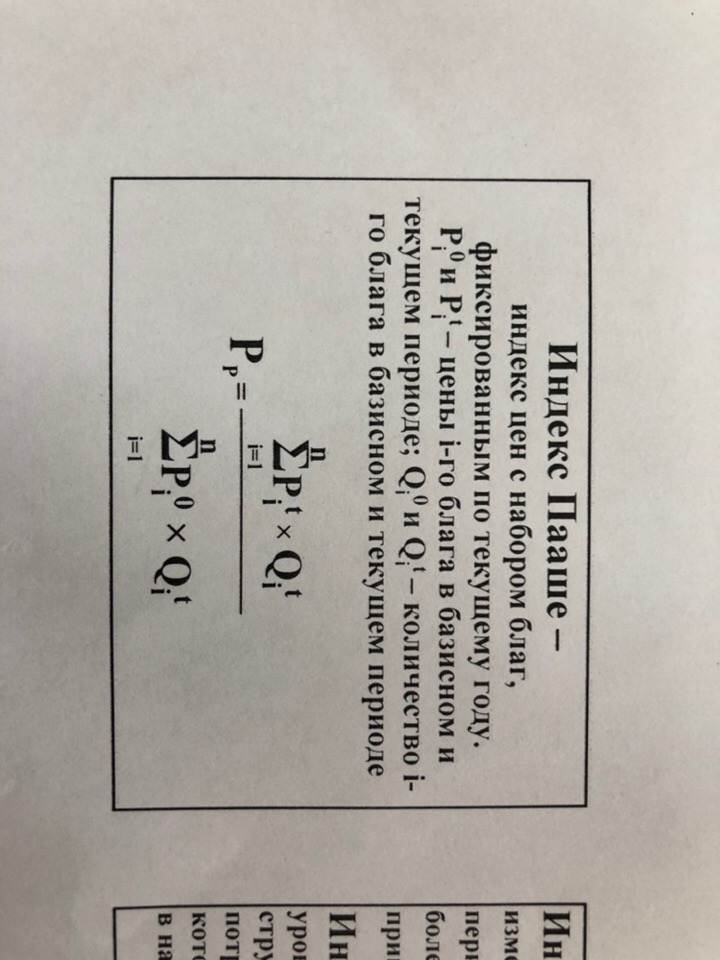 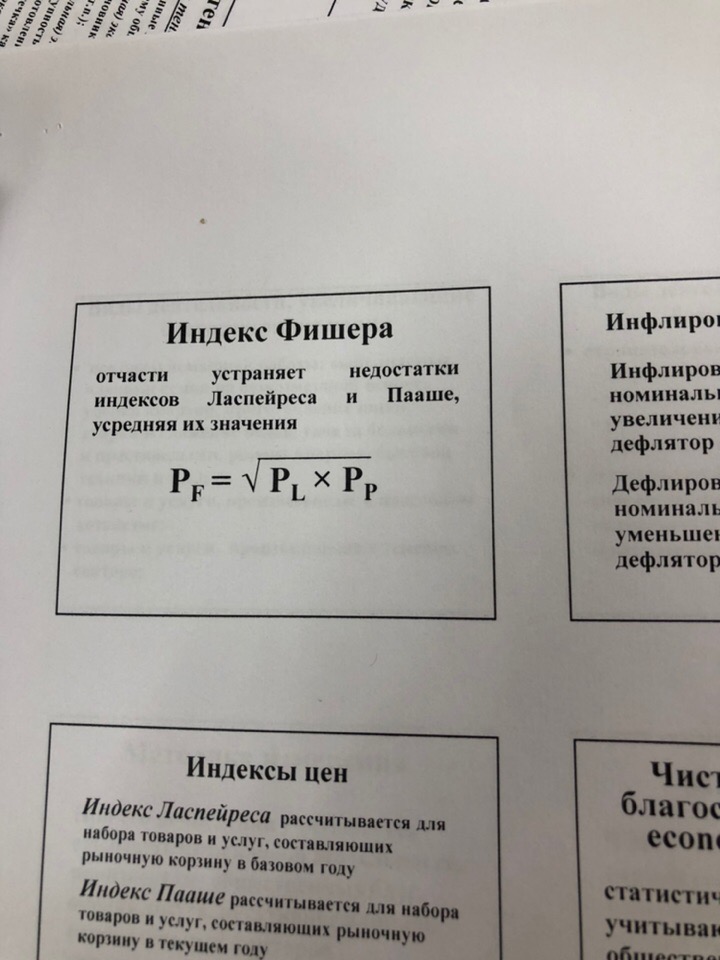 